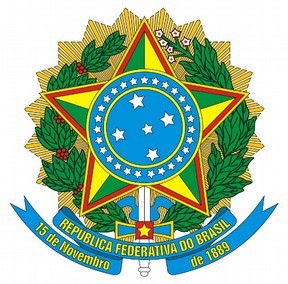 SERVIÇO PÚBLICO FEDERALCONSELHO REGIONAL DE ENGENHARIA E AGRONOMIA DE RONDÔNIA CREA-RORG 016 - REQUERIMENTO PARA BAIXA DE RESPONSABILIDADE TÉCNICODOCUMENTOS NECESSÁRIOSDECLARAÇÃO DE CIÊNCIA:Local/Data:	Identificação e Assinatura do(a) Representante Legal: 	/	/		 	Para uso do Crea-RO:RG. 016/02PROFISSIONAL:PROFISSIONAL:CPF:Nº REGISTRO NO CREA:FONE:CEL.:E-MAIL:E-MAIL:EMPRESA A SER BAIXADA:EMPRESA A SER BAIXADA:CNPJ/ CARTEIRA Nº:CNPJ/ CARTEIRA Nº:NÚMERO DE PROTOCOLOCARIMBO E ASSINATURA DO(A)RECEBEDOR(A):Data:	/	/	CARIMBO E ASSINATURA DO(A)RECEBEDOR(A):